International School of Bremen Alumni Association e.V.Application Form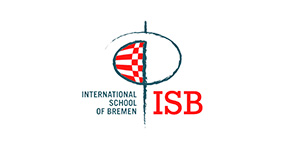 International School of BremenAlumni Association e.V.c/o ISB International School of Bremen gemeinnützige GmbHBadgasteiner Str. 1128359 Bremenalumni@isbremen.deFull name (Surname, Given name(s)):____________________________________________Birth Name (if different):________________      Address:_________________________Post code/city:__________________     Country:_________________________     Tel:___________________________      E-Mail: ________________________Class of/Attending Year:_______________________I hereby declare my membership as an:Regular AlumniAssociated AlumniTo the International School of Bremen Alumni Association e.V.The statute of the association can be found on the International School of Bremen website. I have taken note of the statute and recognize it as binding.Place/Date: _________________	Signature: ____________________